WORKSTATION 1: SCRATCH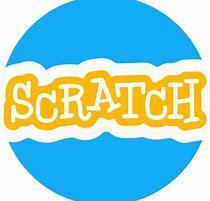 LEARNING OUTCOMES:	ST2-4LW-S compares features and characteristics of living and non-living things 	ST2-3DP-T defines problems, describes and follows algorithms to develop solutionsTask: Workstation 1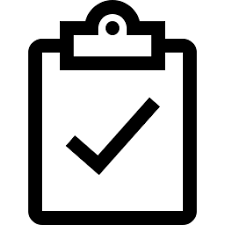 For this task you will be creating an animal guessing game based on physical features and characteristics of animals.Find or create a classification diagram for animals.Open SCRATCH 3.0 via a web-browser on a computer or an iPad (https://scratch.mit.edu).Click on the CREATE tab, and if you have never looked at Scratch before look at the Getting Started tutorial.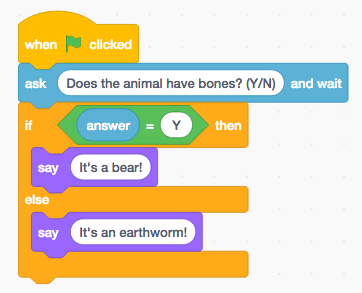 Drag and drop the programming blocks to create the following
 sequence of instructions:Explain to your partner how you think this program works.Run the program and see if you were correct.Now see if you can create a guessing game with 4 animals by nesting if-else blocks within the current if-else block. You can use the animal classification diagram on the next page if you like.Can you make a guessing game with 8 animals? See if you can add pictures and animate them if they are the correct animal (if you have time).WORKSTATION 1: PROMPT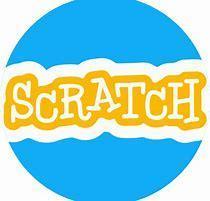 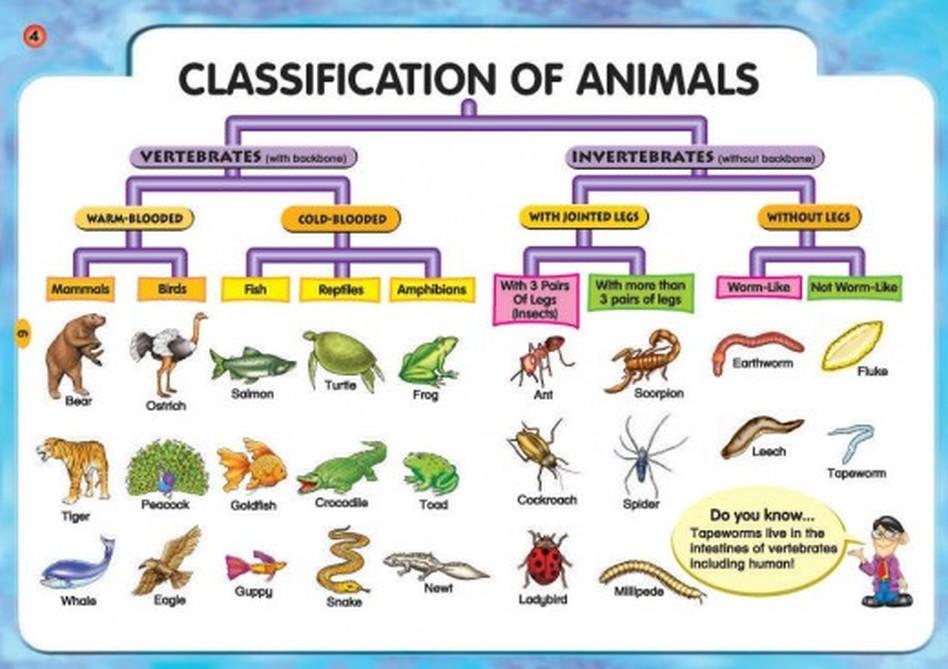 